導師請假申請書  本文件是<購買導師服務合約>第3條<服務條款>第4項<缺席/請假的安排>的附件，申報人必須在14個工作天或之前提交申請表，請假要求才會被考慮。致：新學制教室有限公司註：申報人請病假和事假，無薪。請病假時須提交醫生證明書；請事假時須要有合理原因支持，否則當疏忽職守處理，新學制教室有限公司有權終止合約而不作任何賠償。備        註︰_____________________________________________________________________________________* 附文件  / 未能提供證明文件。公司專用  新學制教室有限公司 Classroom334 Limited新學制教室有限公司 Classroom334 Limited新學制教室有限公司 Classroom334 Limited新學制教室有限公司 Classroom334 Limited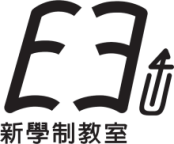 電話：2398 7373 / 8200 5888傳真：3011 9507電郵：info@classroom334.com網址：www.classroom334.com 地址：九龍太子道西141號長榮大廈8字樓F室九龍太子道西141號長榮大廈8字樓F室九龍太子道西141號長榮大廈8字樓F室  本人[身份證中文姓名]因事未能於以下日期及時間為新學制教室有限公司提供服務，本人清楚明白根據本人與新學制教室簽訂的<購買導師服務合約>，本人有責任自行尋找經新學制教室有限公司許可的代課導師，並且不論任何原因，如本人未能根據確認書上的日子和時間出席八成或以上課堂，除非新學制教室有限公司酌情處理，否則將會被扣除薪金。司提供服務，本人清楚明白根據本人與新學制教室簽訂的<購買導師服務合約>，本人有責任自行尋找經新學制教室有限公司許可的代課導師，並且不論任何原因，如本人未能根據確認書上的日子和時間出席八成或以上課堂，除非新學制教室有限公司酌情處理，否則將會被扣除薪金。司提供服務，本人清楚明白根據本人與新學制教室簽訂的<購買導師服務合約>，本人有責任自行尋找經新學制教室有限公司許可的代課導師，並且不論任何原因，如本人未能根據確認書上的日子和時間出席八成或以上課堂，除非新學制教室有限公司酌情處理，否則將會被扣除薪金。司提供服務，本人清楚明白根據本人與新學制教室簽訂的<購買導師服務合約>，本人有責任自行尋找經新學制教室有限公司許可的代課導師，並且不論任何原因，如本人未能根據確認書上的日子和時間出席八成或以上課堂，除非新學制教室有限公司酌情處理，否則將會被扣除薪金。請假日期服務地點服務時間請假原因申報人簽署申報人簽署申報人姓名：日期：上級︰批准   不批准負責人簽名：___________________________日           期︰___________________________註1︰凡病假必須附有效醫生證明。凡事假必須事前申請，如情況特殊，亦必須儘快向上級申報。凡公假必須有關部門主管加簽確認。 如有任何有關病假、事假問題可先參考合約及教師須知。 (加號)註2︰本表格由教Miss Lai覆核並存案。註1︰凡病假必須附有效醫生證明。凡事假必須事前申請，如情況特殊，亦必須儘快向上級申報。凡公假必須有關部門主管加簽確認。 如有任何有關病假、事假問題可先參考合約及教師須知。 (加號)註2︰本表格由教Miss Lai覆核並存案。